Curriculum vitae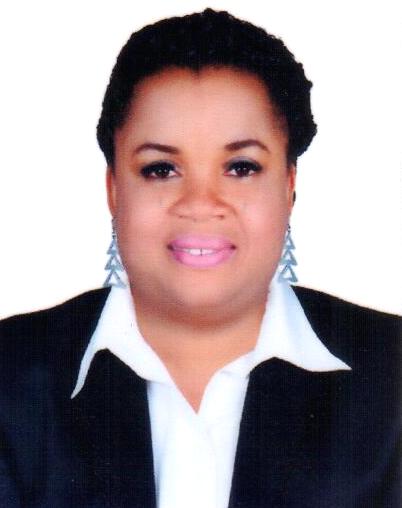 Position Desired: Sales / Customer ServicePersonal ProfileDate of Birth	:	December 14th 1978Civil Status	:	Single Gender		:	Female Visa Status	:	Visit Visa Nationality	:	NigerianLanguage	:	EnglishObjectiveLooking for a challenging position as a sales person to improve the sales and services of the company and add value on the current services offered to customers.Educational QualificationCompleted Secondary School			Work ExperienceDepearl Boutique, Lagos, Nigeria				May 2014 – Jan 2017 Position: Sales Representative  Duties and Responsibilities:Greeting customers entering the establishmentRepresenting the brand in a professional mannerMeeting and sometimes exceeding sales targetResolve customer complaints during salesStocking and Merchandizing company productsAdhering to Company Policies and proceduresParticipate on promotions and discounts during sales season or stock clearanceTo ensure that customers are satisfied with the product having good information about it.Shoprite Hypermarket, Lagos, Nigeria			April 2012 – Mar 2014Position: Customer Service  Duties and Responsibilities:Greet customers with a smile and solving the complaint.Understanding and applying the mandate of the service depending on customer demand.Provide professional, prompt  and  courteous  client  support  by  listening  to clients  and  responding  in  a  way  that  meet  their  expectations.Identifying  customer  needs  and  if  technical, redirect  the  customer  to  technical  department.Advice  customer  all  pertinent  information  and  let  them  know  the  next      steps, if  any  information  the  customer  fully  preventing  miscommunication  and  confusion.Responding  to  any  complaints or  rudeness  from  customers  with  a   positive, helpful  demeanor  at  all  times. Place  myself  in  the customers  position   and  let  them  know  I  understand  their  frustration.SkillsAble to work as part of a team or independently with little or no supervisionFlexible and can be able to work in a multicultural environmentSuperb interpersonal skills and good communication skillsAbility to work under pressureStrengthsSelf motivated and ability to communicate with other staff and motivate themProblem solving and decision makingGood Analytical skill and a Quick LearnerFocused on minute detailsReferencesCan be provided upon requestDeclarationI declare that the information provided above is true and correct to the best of my knowledge.